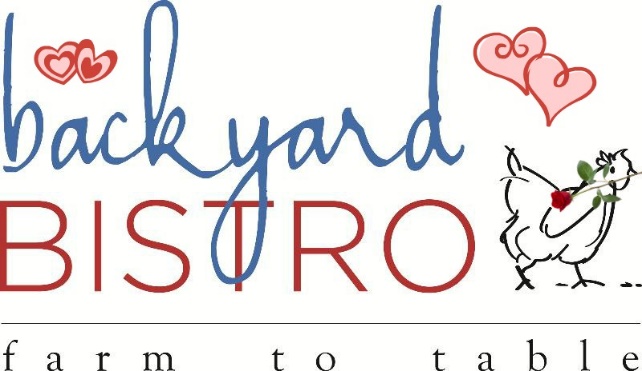 All entrees are served with House Salad topped with Strawberry Tarragon VinaigretteStartersShrimp Corn Dogs with Mango Thai Chili Sauce $10Crab Cake with Roasted Red Pepper Remoulade $14Entrees22oz Heart Shaped Rib-eye for 2 with Mashed Potatoes & Asparagus $60Surf & Turf- 8oz Bison New York Strip Steak with Seared Sea Scallops Mashed Potatoes & Asparagus $50California Cioppino- Salmon, Shrimp, Atlantic Cod & Mussels poached in a White Wine Seafood Tomato & Roasted Red Pepper Broth $35Rainbow Trout served with Mashed Potatoes & Asparagus $22Roasted Portobello Mushroom topped with Vegetables & Parmesan served over Roasted Red Pepper Sauce $16Beef Bourguignon- Beef Tenderloin braised in Red Wine with Bacon, Tomatoes, Mushrooms & Pearl Onions topped with Mashed Potatoes $24 Red Bird Pecan Chicken Breast with Texas Wildflower Honey, on a bed of Pasta, Fresh Spinach, Tomatoes & Lemon Butter Sauce $18Baked Salmon Wrapped in Phyllo with Spinach Mousse served with Vegetable Au Gratin $24                 Red Velvet Cake $5